Министерство образования и науки Российской ФедерацииФГБОУ ВО «Тверской государственный университет»юридический факультетОТЧЕТо прохождении учебной практикистудента 1 курса магистратуры ООП 40.04.01 ЮРИСПРУДЕНЦИЯ «Судебная защита прав и законных интересов» Березиной Марии ВикторовныТверь 2017В период с 19 декабря 2016 г. по 29 января 2017 г. я проходил учебную практику в юридической клинике Тверского государственного университета.За время прохождения практики я ознакомился с работой юридической клиники.Основной целью юридической клиники является создание условий для осуществления прав и свобод граждан, защиты их законных интересов, повышения уровня их социальной защищенности и обеспечения доступа к правосудию, а также приобретение студентами юридического факультета практических навыков будущей профессии.В ходе прохождения практики были освоены следующие навыки:- оказание юридической помощи и консультирование;- составление юридических документов;- проведение научных исследований.Освоение этих навыков соответствует следующим компетенциям:- ОК-2 – способность добросовестно исполнять профессиональные обязанности, соблюдать принципы этики юриста;- ПК-2 – способность квалифицированно применять нормативные правовые акты в конкретных сферах юридической деятельности, реализовывать нормы материального и процессуального права в профессиональной деятельности;  - ПК-11 – способность квалифицированно проводить научные исследования в области права.Основные результаты прохождения практики представлены в виде критического анализа правовой ситуации и возможностью ее решения, проекта заявления в суд и научной статьи.Подпись студентаОГЛАВЛЕНИЕ1. Задача…………………………………………………………………………4Фабула задачи…………………………………………………………………..4Решение задачи………………………………………………………………....4Предполагаемый исход дела…………………………………………………...62. Исковое заявление в суд…………………………………………………….8Приложение к исковому заявлению………………………………………….163. СтатьяРешение задачи с составлением иска и приложением необходимых для иска документовФабула задачи:В результате пожара в квартире, вызванного халатностью жильцов, в итоге пострадали 2 квартиры: в ходе пожаротушения – на нижнем этаже (залив), и квартира на верхнем этаже – закопчение потолка и стен. Составьте судебный иск от имени жильцов пострадавших квартир с целью компенсации убытков.Гр-н Стеанов Е.Е., находясь в состоянии алкогольного опьянения, оставил на постельных принадлежностях на кровати тлеющее табачное изделие, в результате чего в квартире гр-на Степанова Е.Е. произошел пожар. В результате пожара произошло закопчение вышерасположенной квартиры, принадлежащей Ивановой А.А. Кроме того, в результате тушения данного пожара, произошел залив нижерасположенной квартиры, принадлежащей Белову Б.Б.Решение:В Конституции РФ ст. 52 говорится «Государство обеспечивает потерпевшим доступ к правосудию и компенсацию причиненного ущерба».	В Гражданском кодексе РФ ст. 15 «Лицо, право которого нарушено, может требовать полного возмещения причиненных ему убытков».Под убытками понимаются расходы, которые лицо, чье право нарушено, произвело или должно будет произвести для восстановления нарушенного права, утрата или повреждение его имущества (реальный ущерб), а также неполученные доходы, которые это лицо получило бы при обычных условиях гражданского оборота, если бы его право не было нарушено (упущенная выгода).Согласно ст. 1064 ГК РФ вред, причиненный личности или имуществу гражданина, а также вред, причиненный имуществу юридического лица, подлежит возмещению в полном объеме лицом, причинившим вред.	В соответствии с п. 14 Постановления Пленума Верховного Суда РФ от 05.06.2002 N 14 "О судебной практике по делам о нарушении правил пожарной безопасности, уничтожении или повреждении имущества путем поджога либо в результате неосторожного обращения с огнем", - вред, причиненный пожарами личности и имуществу гражданина либо юридического лица, подлежит возмещению по правилам, изложенным в ст. 1064 Гражданского кодекса РФ, в полном объеме лицом, причинившим вред. При этом необходимо исходить из того, что возмещению подлежит стоимость уничтоженного огнем имущества, расходы по восстановлению или исправлению поврежденного в результате пожара или при его тушении имущества, а также иные вызванные пожаром убытки (п. 2 ст. 15 Гражданского кодекса РФ).В силу ст. 34 ФЗ "О пожарной безопасности" граждане имеют право на защиту их жизни, здоровья и имущества в случае пожара, возмещение ущерба, причиненного пожаром, в порядке, установленном действующим законодательством, а также граждане обязаны соблюдать требования пожарной безопасности.На основании ст. 38 Федерального закона от 21.12.1994 N 69-ФЗ "О пожарной безопасности" ответственность за нарушение требований пожарной безопасности в соответствии с действующим законодательством несут собственники имущества, а также лица, уполномоченные владеть, пользоваться или распоряжаться имуществом.Акт о пожаре - п. 2.45 Приказа МЧС РФ от 31 марта 2011 г. № 156 «Об утверждении Порядка тушения пожаров подразделениями пожарной охраны».На основании акта органы пожарного надзора или органы внутренних дел принимают одно из следующих решений: — о возбуждении уголовного дела в связи с уничтожением или повреждением имущества по неосторожности и (или) нарушением требований пожарной безопасности (ст. ст. 168, 219 УК РФ); — о возбуждении административного дела в связи с нарушением требований пожарной безопасности, повлекшим в том числе возникновение пожара и уничтожение или повреждение чужого имущества (ч. 6 и (или) 6.1 ст. 20.4 КоАП РФ). Иск в суд предъявляется по месту жительства ответчика — виновника пожара (ст. 28 ГПК РФ). Цена иска превышает 50 000 тысяч рублей, поэтому иск подается в районный суд (ст. 24 ГПК РФ). Необходимый размер госпошлины рассчитывается исходя из цены иска (пп. 1 п. 1 ст. 333.19 НК РФ от 200 001 рубля до 1 000 000 рублей - 5 200 рублей плюс 1 процент суммы, превышающей 200 000 рублей). Пошлина по иску Ивановой А.А.: 5 200+(11 700х1%)= 5 317Пошлина по иску Белова Б.Б.: 5 200 +(44 000х1%)= 5 640Предполагаемый исход дела:Так как факт вины Ответчика доказан заключением пожарно-технической экспертизы и постановлением от 01.02.2017 г. об отказе в возбуждении уголовного дела, то согласно ст. 1064 ГК РФ вред, причиненный личности или имуществу гражданина, а также вред, причиненный имуществу юридического лица, подлежит возмещению в полном объеме лицом, причинившим вред.Также убытки по оплате услуг независимого оценщика были вызваны произошедшим пожаром по вине Ответчика, таким образом, в соответствии с п. 14 Постановления Пленума Верховного Суда РФ от 05.06.2002 N 14 "О судебной практике по делам о нарушении правил пожарной безопасности, уничтожении или повреждении имущества путем поджога либо в результате неосторожного обращения с огнем", - вред, причиненный пожарами личности и имуществу гражданина либо юридического лица, подлежит возмещению по правилам, изложенным в ст. 1064 Гражданского кодекса РФ, в полном объеме лицом, причинившим вред. При этом необходимо исходить из того, что возмещению подлежит стоимость уничтоженного огнем имущества, расходы по восстановлению или исправлению поврежденного в результате пожара или при его тушении имущества, а также иные вызванные пожаром убытки (п. 2 ст. 15 Гражданского кодекса РФ).Исходя из представленных Истцами доказательств факта вины Ответчика и размера причиненных убытков в результате пожара: акт о пожаре, заключение пожарно-технической экспертизы, постановления об отказе в возбуждении уголовного дела, отчета независимого оценщика с приложением копий квитанций, а также квитанций по уплате госпошлины, - суд должен вынести решение в пользу истцов и удовлетворить исковые требования в полном объеме. В Заволжский районный суд г. ТвериИстец: Иванова А.А.Проживающая по адресу: 170000, 
г. Тверь, ул. Луначарского, д. 1, кв. 10Тел.: 8-910-910-10-10Ответчик: Степанов Е.Е.Проживающий по адресу: 170000, 
г. Тверь, ул. Луначарского, д. 1, кв. 5Цена иска: 211 700 руб. 00 коп.Госпошлина: 5 317 руб. 00 коп.Исковое заявление о возмещении ущерба	15 января 2017 года в квартире Ответчика, Степанова Е.Е., расположенной по адресу: г. Тверь, ул. Луначарского, кв. 1, кв. 5, -  произошел пожар, что подтверждается копией акта о пожаре от 15.01.2017 г.	В ходе проведения пожарно-технической экспертизы № 7 от 01 февраля 2017 года была установлена вина Ответчика, т.к. возникновение пожара произошло в результате халатности Ответчика, выразившейся в неосторожном обращении с огнем.	В результате указанного пожара в квартире этажом выше, расположенной по адресу: г. Тверь, ул. Луначарского, кв. 1, кв. 10,   произошло закопчение стен и потолков, что подтверждается актом УК «Весна» от 16 января 2017 года № 3. Собственником указанной квартиры является Истец, Иванова А.А., доказательством чего является выписка из Единого государственного реестра прав от 21 января 2017 года № 11/038/2017-1725.	Таким образом, пожаром был причинен ущерб в размере 205 700 (двести пять тысяч семьсот) рублей, о чем свидетельствует Отчет об оценке стоимости причиненного ущерба от 19.01.2017 г. Данный факт подтверждается копией договора № 39 от 18.01.2017 г. на оказание услуг по оценке ущерба независимым оценщиком. За оказание услуг по оценке  ущерба Истец заплатил 6 000 (шесть тысяч) рублей (копия квитанции прилагается).Всего Истцу причинены убытки на сумму 211 700 (двести одиннадцать тысяч семьсот) рублей (расчет прилагается).В силу ст. 34 ФЗ «О пожарной безопасности» граждане имеют право на защиту их жизни, здоровья и имущества в случае пожара, возмещение ущерба, причиненного пожаром, в порядке, установленном действующим законодательством, а также граждане обязаны соблюдать требования пожарной безопасности.На основании ст. 38 Федерального закона от 21.12.1994 № 69-ФЗ 
«О пожарной безопасности» ответственность за нарушение требований пожарной безопасности в соответствии с действующим законодательством несут собственники имущества, а также лица, уполномоченные владеть, пользоваться или распоряжаться имуществом.В соответствии с п. 14 Постановления Пленума Верховного Суда РФ от 05.06.2002 № 14 «О судебной практике по делам о нарушении правил пожарной безопасности, уничтожении или повреждении имущества путем поджога либо в результате неосторожного обращения с огнем», - вред, причиненный пожарами личности и имуществу гражданина либо юридического лица, подлежит возмещению по правилам, изложенным в 
ст. 1064 Гражданского кодекса РФ, в полном объеме лицом, причинившим вред. При этом необходимо исходить из того, что возмещению подлежит стоимость уничтоженного огнем имущества, расходы по восстановлению или исправлению поврежденного в результате пожара или при его тушении имущества, а также иные вызванные пожаром убытки (п. 2 ст. 15 Гражданского кодекса РФ).В соответствии с п. 2 ст. 15 ГК РФ под убытками понимаются расходы, которые лицо, чье право нарушено, произвело или должно будет произвести для восстановления нарушенного права, утрата или повреждение его имущества (реальный ущерб), а также неполученные доходы, которые это лицо получило бы при обычных условиях гражданского оборота, если бы его право не было нарушено (упущенная выгода).Согласно ст. 1064 ГК РФ вред, причиненный личности или имуществу гражданина, а также вред, причиненный имуществу юридического лица, подлежит возмещению в полном объеме лицом, причинившим вред.	22 января 2017 года Истец направил в адрес ответчика досудебную претензию о возмещении ущерба, причиненного пожаром. На момент подачи искового заявления в суд ответ на претензию от Ответчика не был получен (копия уведомления о вручении претензии Ответчику прилагается).	На основании вышеизложенного, а также в соответствии со ст. ст. 15, 1061 ГК РФ, ст. ст. 24, 28, 131-132 ГПК РФ,ПРОШУ:Взыскать с Ответчика в пользу Истца убытки, причиненные пожаром по вине Ответчика, в размере 205 700 (двести пять тысяч семьсот) рублей;Взыскать с Ответчика в пользу Истца расходы по оплате услуг независимого оценщика в размере 6 000 (шесть тысяч) рублей;Взыскать с Ответчика в пользу Истца расходы по оплате государственной пошлины в размере 5 317 (пять тысяч триста семнадцать) рублей.Приложение:Копия акта о пожаре от 15.01.2017 г.;Копия пожарно-технической экспертизы № 7 от 01 февраля 2017 года;Копия документов о праве собственности истца на квартиру от 21 января 2017 года № 11/038/2017-1725, расположенной по адресу:  г. Тверь, ул. Луначарского, д. 1, кв. 10;Копия постановления об отказе в возбуждении уголовного дела от 06.01.2017 г.Акт управляющей компании УК «ВЕСНА» о закопчении стен и потолка от 16 января 2017 года № 3;Отчет об оценке стоимости причиненного ущерба от 19.01.2017 г.;Копия договора № 39 на оказание услуг по оценке ущерба независимым оценщиком от 18.01.2017 г.;Квитанция об оплате услуг независимого оценщика;Копия претензии, направленной в адрес ответчика;Копия документов, подтверждающих получение претензии ответчиком;Расчёт взыскиваемой суммы;Копии искового заявления и прилагаемых к нему документов по числу лиц, участвующих в деле.Дата                                                                                                          ПодписьВ Заволжский районный суд г. ТвериИстец: Белов Б.Б.Проживающая по адресу: 170000, г. Тверь, ул. Луначарского, д. 1, кв. 2Тел.: 8-930-930-30-30Ответчик: Степанов Е.Е.Проживающий по адресу: 170000, г. Тверь, ул. Луначарского, д. 1, кв. 5Цена иска: 244 000 руб. 00 коп.Госпошлина: 5 640 руб. 00 коп.Исковое заявление о возмещении ущерба	15 января 2017 года в квартире Ответчика, Степанова Е.Е., расположенной по адресу: г. Тверь, ул. Луначарского, кв. 1, кв. 5, -  произошел пожар, что подтверждается копией акта о пожаре от 15.01.2017 г.	В ходе проведения пожарно-технической экспертизы от № 7 от 01 февраля 2017 года была установлена вина Ответчика, т.к. возникновение пожара произошло в результате халатности Ответчика, выразившейся в неосторожном обращении с огнем.	В результате тушения указанного пожара в квартире этажом ниже № 2, расположенной по адресу: г. Тверь, ул. Луначарского, д. 1, кв. 2, произошел залив помещения данной квартиры, что подтверждается актом УК «Весна» от 16 января 2017 года № 2.   Собственником указанной квартиры является Истец, Белов Б.Б., доказательством чего является выписка из Единого государственного реестра прав от 21.01.2017 года № 11/038/2017-1685.	Таким образом, пожаром был причинен ущерб в размере 238 000 (двести тридцать восемь тысяч) рублей, о чем свидетельствует Отчет об оценке стоимости причиненного  ущерба от 20.01.2017 г. Данный факт подтверждается копией договора от 19.01.2017 г. на оказание услуг по оценке ущерба независимым оценщиком. За оказание услуг по оценке  ущерба Истец заплатил 6 000 (шесть тысяч) рублей (копия квитанции прилагается).Всего Истцу причинены убытки на сумму 244 000 (двести сорок четыре тысячи) рублей (расчет прилагается).В силу ст. 34 ФЗ «О пожарной безопасности» граждане имеют право на защиту их жизни, здоровья и имущества в случае пожара, возмещение ущерба, причиненного пожаром, в порядке, установленном действующим законодательством, а также граждане обязаны соблюдать требования пожарной безопасности.На основании ст. 38 Федерального закона от 21.12.1994 № 69-ФЗ «О пожарной безопасности» ответственность за нарушение требований пожарной безопасности в соответствии с действующим законодательством несут собственники имущества, а также лица, уполномоченные владеть, пользоваться или распоряжаться имуществом.В соответствии с п. 14 Постановления Пленума Верховного Суда РФ от 05.06.2002 № 14 «О судебной практике по делам о нарушении правил пожарной безопасности, уничтожении или повреждении имущества путем поджога либо в результате неосторожного обращения с огнем», - вред, причиненный пожарами личности и имуществу гражданина либо юридического лица, подлежит возмещению по правилам, изложенным в ст. 1064 Гражданского кодекса РФ, в полном объеме лицом, причинившим вред. При этом необходимо исходить из того, что возмещению подлежит стоимость уничтоженного огнем имущества, расходы по восстановлению или исправлению поврежденного в результате пожара или при его тушении имущества, а также иные вызванные пожаром убытки (п. 2 ст. 15 Гражданского кодекса РФ).В соответствии с п. 2 ст. 15 ГК РФ под убытками понимаются расходы, которые лицо, чье право нарушено, произвело или должно будет произвести для восстановления нарушенного права, утрата или повреждение его имущества (реальный ущерб), а также неполученные доходы, которые это лицо получило бы при обычных условиях гражданского оборота, если бы его право не было нарушено (упущенная выгода).Согласно ст. 1064 ГК РФ вред, причиненный личности или имуществу гражданина, а также вред, причиненный имуществу юридического лица, подлежит возмещению в полном объеме лицом, причинившим вред.	22.01.2017 года Истец направил в адрес ответчика досудебную претензию о возмещении ущерба, причиненного пожаром. На момент подачи искового заявления в суд ответ на претензию от Ответчика не был получен (копия уведомления о вручении претензии Ответчику прилагается).	На основании вышеизложенного, а также в соответствии со ст. ст. 15, 1061 ГК РФ, ст. ст. 24, 28, 131-132 ГПК РФ,ПРОШУ:Взыскать с Ответчика в пользу Истца убытки, причиненные пожаром по вине Ответчика, в размере 238 000 (двести тридцать восемь тысяч) рублей;Взыскать с Ответчика в пользу Истца расходы по оплате услуг независимого оценщика в размере 6 000 (шесть тысяч) рублей;Взыскать с Ответчика в пользу Истца расходы по оплате государственной пошлины в размере 5 640 (пять тысяч шестьсот сорок) рублей.Приложение:Копия акта о пожаре от 15.01.2017 г.;Копия пожарно-технической экспертизы № 7 от 01 февраля 2017 года;Копия документов о праве собственности истца на квартиру от 21.01.2017 года № 11/038/2017-1685, расположенной по адресу: г. Тверь, ул. Луначарского, д. 1, кв. 2;Акт управляющей компании УК «ВЕСНА» от 16 января 2017 года № 2 о заливе квартиры;Копия  постановления об отказе в возбуждении уголовного дела от 06.01.2017 г.Отчет об оценке стоимости причиненного ущерба от 20.01.2017 г.;Копия договора № 35 на оказание услуг по оценке ущерба независимым оценщиком от 19.01.2017 г.;Квитанция об оплате услуг независимого оценщика;Копия претензии, направленной в адрес ответчика;Копия документов, подтверждающих получение претензии ответчиком;Расчёт взыскиваемой суммы;Копии искового заявления и прилагаемых к нему документов по числу лиц, участвующих в деле.Дата                                                                                                  Подпись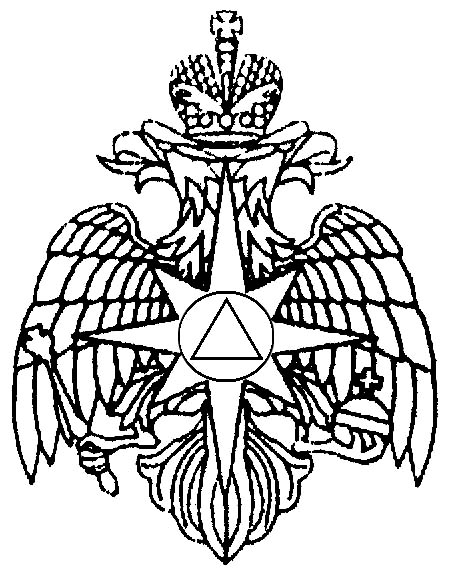 АКТ О ПОЖАРЕ               г. Тверь                                                            "15" января  2017 г.           (город, село, район)Начальник караула ПСЧ 4 ФГКУ «14 ОФПС по Тверской области» ст. лейтенант вн. службы  В.Н. Дударев(должность, звание, фамилия, имя, отчество)составил настоящий акт о пожаре, происшедшем "15" января 2017 г.Наименование объекта: квартира в многоквартирном жилом домеПринадлежность объекта: частная собственность гр. Степанова Е.Е.,  1979 г.р.Адрес объекта: г. Тверь, ул. Луначарского, д. 1, кв. 5Время обнаружения пожара  10 час. 10 мин.Кто обнаружил пожар и каким способом сообщил о нем в пожарнуюОхрану: соседи N телефона 112Дата 15.01.2017 и время поступления сообщения о пожаре 10 час. 15 мин.Время прибытия 1-го подразделения пожарной охраны      10 час. 22 мин.Дата 15.01.2017 и время локализации пожара в 10 час. 45 мин.Дата 15.01.2017 и время ликвидации пожара в  12 час. 23 мин.Обстановка к моменту прибытия подразделений пожарной охраныогнем охвачена целиком квартираСилы и средства, применявшиеся при тушении пожара 4 Ствола «б» от АЦПодразделения пожарной охраны и другие участники тушения пожара1 АЦ ПСЧ 3; АЦ СПСЧ; 2 АЦ ПСЧ 72Количество основных и специальных отделений 5 отд.Количество отделений ГДЗС ---Число участников тушения 6 человекКоличество и вид поданных стволов 4 ств. «Б»Наличие и срабатывание установок пожарной автоматики ________________Огнетушащие вещества, применявшиеся при тушении пожара ____________Виды водоисточников, использованных при тушении пожара _______________________________________________________________________________Последствия пожара:Погибло людей: всего __-___, в т.ч. детей _-_, работников ПО ___---_____Сведения о погибших ______________________________________________Получили травмы: всего __-__, в т.ч. детей _-_, работников ПО __---____Сведения о травмированных ________________________________________Уничтожено (повреждено) пожаром:строений _-__/_1__ ед., жилых квартир __-_/__3_ ед.,комнат _-__/__6_ ед.; техники ___/___ ед.;с/х культур _______________________________________________________Погибло с/х животных _____________________________________________Условия, способствовавшие развитию пожара _________________________Спасено на пожаре:людей ____-____ чел., техники _____-___ ед., голов скота _______-_________Акт о пожаре направлен в  ОНД и ПР по г. Твери_______________________________________________________________                                           Особые замечания, в том числе информация о страховании объекта_________________________________________________________________Подпись лица, составившего акт: ____________________________________Экземпляры акта получили: __Степанов Е.Е.____________________________                                                 ___Белов Б.Б.______________________________                                                  ___Иванова А.А.__________ ________________АКТ № 2
о последствиях залива жилого помещения по адресу: г. Тверь, ул. Луначарского, д. 1, кв. 2 « 16 » января 2017 г. Комиссией в составе:Белов Б.Б. – собственник квартиры, пострадавшей от залива; Степанов Е.Е. – собственник квартиры, в результате тушения которой пострадала собственность гр-на Белова Б.Б.;Пирогов В.А. – мастер по эксплуатации;Дегтярев Е.В. – директор УК «Весна»(занимаемые должности) обследована квартира № 2 по адресу г. Тверь, ул. Луначарского, д. 1, кв. 2
на предмет залива из вышерасположенной квартиры № 5 . Квартира расположена на 1 этаже 5 - этажного дома (указать этаж, этажность дома) 1998 года постройки, состоит из 2 комнат. Косметический ремонт со слов жильцов проводился в 2011 году.В результате обследования вышерасположенной квартиры № 5 выявлено: 
в результате тушения пожара предположительно по вине собственника квартиры  произошел залив нижерасположенной квартиры.(указать причину залива с указанием действия или бездействия причинителя вреда)Таким образом, причиной залива квартиры №  2 явилось: тушение пожара в квартире № 5, принадлежащей Степанову Е.Е.(указать причину залива)Описание объема причиненного ущерба: 
1. Комната 16 кв. м – на потолке, окрашенном водоэмульсионной краской, имеются следы протечек и отслаивания штукатурки в 5 места, стены оклеены плотными бумажными обоями, следы протечек и отслоения в 5 местах; пол не пострадал; в результате контакта с водой взбухли фасады и основания гарнитура.(объем причиненного ущерба)2. Комната 11 кв. м - на потолке, окрашенном водоэмульсионной краской, имеются следы протечек и отслаивания штукатурки в 2 места, стены оклеены плотными бумажными обоями, следы протечек и отслоения в 2 местах; пол не пострадал.(объем причиненного ущерба)3. Коридор 7 кв. м – на потолке оклеена декоративная плитка из прессованного пенопласта, имеются множественные следы протечек – 4 места; оклеены обоями улучшенного качества имеются множественные следы протечек – 7 мест.(объем причиненного ущерба)4. Кухня 10 кв. м - на потолке, окрашенном водоэмульсионной краской, имеются следы протечек и отслаивания штукатурки в 1 местах; стены оклеены плотными бумажными обоями, следы протечек и отслоения в 1 местах; пол – ламинат из-за контакта с водой имеет отслоения от основания.(объем причиненного ущерба)5. Санузел 1,6 кв. м - натяжной потолок в результате контакта с водой пришел в негодность, кроме этого повреждений нет.(объем причиненного ущерба)6. Ванная 3 кв. м - натяжной потолок в результате контакта с водой пришел в негодность, кроме этого повреждений нет.(объем причиненного ущерба)Акт № 2 от «16» января 2017 г. был составлен по наружному осмотру. 
При этом присутствовала комиссия в составе: 
- Белов Б.Б.___ (_________________________________); 
- Степанов Е.Е. (_________________________________); 
- Пирогов В.А._ (_________________________________); 
- Дягтерев Е.В._ (_________________________________). 
АКТ № 3
о последствиях закопчения жилого помещенияпо адресу: г. Тверь, ул. Луначарского, д. 1, кв. 10 « 16 » января 2017 г. Комиссией в составе:Иванова А.А. – собственник квартиры, пострадавшей от закопчения; Степанов Е.Е. – собственник квартиры, в результате тушения которой пострадала собственность гр-на Белова Б.Б.;Пирогов В.А. – мастер по эксплуатации;Дегтярев Е.В. – директор УК «Весна»(занимаемые должности) обследована квартира № 10 по адресу г. Тверь, ул. Луначарского, д. 1, 
на предмет закопчения в результате пожара в нижерасположенной квартире № 5 . Квартира расположена на 3 этаже 5 - этажного дома (указать этаж, этажность дома) 1998 года постройки, состоит из 2 комнат. Косметический ремонт со слов жильцов проводился в 2013 году.В результате обследования нижерасположенной квартиры № 5 выявлено: 
в результате тушения пожара предположительно по вине собственника квартиры  произошло закопчение вышерасположенной квартиры.(указать причину залива с указанием действия или бездействия причинителя вреда)Таким образом, причиной закопчения квартиры №  10 явилось: пожар в квартире № 5, принадлежащей Степанову Е.Е.(указать причину залива)Описание объема причиненного ущерба: 
1. Комната 16 кв. м – потолок, окрашенный водоэмульсионной краской, сильно закопчен продуктами горения, обои также подверглись закопчению – по всей площади комнаты.(объем причиненного ущерба)2. Комната 11 кв. м - потолок, окрашенный водоэмульсионной краской, имеются следы закопчения преимущественно возле окна, стены оклеены плотными бумажными обоями также имеют следы закопчения преимущественно возле окна.(объем причиненного ущерба)3. Коридор 7 кв. м – на потоке и стенах незначительные следы закопчения.(объем причиненного ущерба)4. Кухня 10 кв. м – имеются сильные следы закопчения продуктами горения как на потолке, окрашенном водоэмульсионной краской, так и на бумажных обоях.(объем причиненного ущерба)5. Санузел 1,6 кв. м – не пострадал.(объем причиненного ущерба)6. Ванная 3 кв. м – не пострадала.(объем причиненного ущерба)Акт № 2 от «16» января 2017 г. был составлен по наружному осмотру. 
При этом присутствовала комиссия в составе: 
- Иванова А.А. (_________________________________); 
- Степанов Е.Е. (_________________________________); 
- Пирогов В.А._ (_________________________________); 
- Дягтерев Е.В._ (_________________________________). 
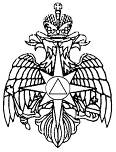 ФЕДЕРАЛЬНОЕ ГОСУДАРСТВЕННОЕ БЮДЖЕТНОЕ УЧРЕЖДЕНИЕ«СУДЕБНО-ЭКСПЕРТНОЕ УЧРЕЖДЕНИЕ ФЕДЕРАЛЬНОЙ ПРОТИВОПОЖАРНОЙ СЛУЖБЫ       «ИСПЫТАТЕЛЬНАЯ ПОЖАРНАЯ ЛАБОРАТОРИЯ» ПО ТВЕРСКОЙ ОБЛАСТИ»(ФГБУ СЭУ ФПС ИПЛ ПО ТВЕРСКОЙ ОБЛАСТИ)_________________________________________________________________________________________________________________________________________________________________________________________________________________________________________ . Тверь, ул. Вокзальная , 18                                                                              тел/факс (4822)  34-27-77Подписка эксперта:Мне, заместителю начальника ФГБУ СЭУ ФПС ИПЛ по Тверской области Писаренко Анатолию Гавриловичу в соответствии со ст. 14 Закона РФ "О государственной судебно-экспертной деятельности в Российской Федерации" и ст. 199 УПК РФ, разъяснены права и обязанности эксперта, предусмотренные ст. ст. 57, 62 УПК РФ. Об ответственности за дачу заведомо ложного заключения в соответствии со ст. 307 УК РФ предупрежден.01 февраля 2017 г.                                     ________________________                                                                                  (подпись)ЗАКЛЮЧЕНИЕ ЭКСПЕРТА №7по исследованию причины пожара, происшедшего 15 января 2017 г. в квартире жилого дома, расположенном по адресу: г. Тверь, ул. Луначарского, дом 1, кв. 5.            г. Тверь                                                                                                            01.02.2017 г.Специалист:Писаренко Анатолий Гаврилович, заместитель начальника ФГБУ СЭУ ФПС ИПЛ по Тверской области, майор внутренней службы, образование высшее – специальное, специальность «Инженер пожарной безопасности», стаж работы в пожарной охране 10 лет, в области исследований пожаров и пожарно-технических экспертиз 6 лет. Имеет свидетельство на право самостоятельного производства судебных экспертиз №000337 от 05.06.2004 г., специализациям «Реконструкция процесса возникновения и развития пожара», «Полевые и инструментальные методы при исследовании объектов СПТЭ» и «Металлографические и морфологические исследования металлических объектов СПТЭ». Основание для подготовки технического заключения:1. Запрос дознавателя ОНД по г. Тверь майора внутренней службы Зайцева Ю.С. №40/5-6-4 от 17.01.2017 г. 2. Распоряжение начальника ФГБУ СЭУ ФПС ИПЛ по Тверской области майора внутренней службы М.И. Хохлова.	Представленные материалы:- материал проверки по пожару №21 на 32 листах в скрепленном и пронумерованном виде.      	Поставленные вопросы:Где расположен очаг пожара?  Что явилось причиной пожара?Используемая литература:ГОСТ 12.1.033-81 ССБТ. Пожарная безопасность. Термины и определения.ГОСТ 12.1.004-91 Пожарная безопасность. Общие требования.Федотов А.И., Ливчиков А.П., Ульянов Л.Н. Пожарно-техническая экспертиза. - М.: Стройиздат, 1986. - 271 с.Чешко И.Д. Технические основы расследования пожаров: Методическое пособие. – М.: ВНИИПО, 2002. - 330 с.Мегорский Б.В. Методика установления причин пожаров. М.: Изд-во литературы по строительству, 1966. – 348 с.Чешко И.Д., Плотников В.Г.. Анализ экспертных версий возникновения пожара. В 2-х книгах. СПбФ ФГУ ВНИИПО МЧС России, Кн. 1 – Санкт-Петербург: ООО «Типография «Береста», 2010. – 708 с.Автоматизированная информационная система для пожарно-технических экспертов. Версия III 2010 год.ИССЛЕДОВАНИЕ:Специалист Писаренко А.Г. участие в осмотре места происшествия не принимал. Исследование проводилось на основании изучения представленных материалов проверки,  специальной и справочной литературы. При этом основным источником исходной информации явился протокол осмотра места происшествия. Кроме того, при исследовании учитывались данные, содержащиеся в показаниях свидетелей (очевидцев) пожара.Цитаты, взятые из представленных материалов проверки, приведены с сохранением стилистики и орфографии оригинала (автора).В ходе исследования, для более удобного восприятия результатов специалист считает целесообразным объединить ответы на 2,3 поставленные вопросы.Характеристика объекта пожараСогласно копии протокола осмотра места происшествия [лист материала проверки 9] объектом пожара явился жилой многоквартирный панельный дом, газифицирован, электрифицирован.Обстоятельства делаКак следует из материалов проверки по пожару 15.01.2017 года поступило сообщение о загорании квартиры жилого дома, расположенного по адресу: г. Тверь, ул. Луначарского, дом 1, кв.5. В результате пожара огнем повреждена одна квартира.По вопросу №1: Где расположен очаг пожара?Под очагом пожара понимается место первоначального возникновения  пожара [1]. Без установленного очага пожара установить экспертным путем причину пожара невозможно. Без установленного очага пожара установить экспертным путем причину пожара невозможно. В большинстве случаев место возникновения пожара можно установить по следам разрушения конструкций, следам горения или теплового воздействия. В идеальном случае, при ликвидации пожара на ранней стадии его развития, очаг пожара характеризуется максимальной степенью термических повреждений. Эти повреждения могут быть выражены в следах от длительного и интенсивного теплового воздействия на конструкциях пола и стен на уровне пола (сосредоточенные прогары), потолке и перекрытии над очагом, очаговом конусе, представляющем собой следы распространения огня от очага вверх и в стороны. Окончательный вывод о местоположении очага пожара может быть сделан только по совокупности полученных данных, в том числе учитываются показания очевидцев пожара и результаты проведенных полевых исследований.Рассмотрим состояние конструкций строения после пожара с целью выявления очаговых признаков. Основной информацией, отражающей состояние вещной обстановки на месте пожара является описательная часть протокола осмотра места происшествия. Косвенными источниками информации будут являться объяснения очевидцев пожара. Протокол осмотра и объяснения будут процитированы частично. Эксперт приводит только выдержки, касающиеся повреждений конструкций и материалов опасными факторами пожара.Осмотр места происшествия с составлением протокола был произведен 15 января 2017 года дознавателем ОНД по г. Тверь майора внутренней службы Зайцева Ю.С. [материал проверки, стр. 8-9]. В качестве специалиста в осмотре места происшествия участвовал заместитель начальника ФГБУ СЭУ ФПС ИПЛ по Тверской области майор внутренней службы Писаренко А.Г.В протоколе осмотра места происшествия указано: « … Объектом пожара является квартира в пятиэтажном многоквартирном жилом доме … В результате пожара пострадала квартира №5. … Прихожая кв. №5 повреждена продуктами горения. Пластиковый потолок кв. №5 деформирован в следствии воздействия высоких температур. Кухня квартиры сильно закопчена продуктами горения (Уменьшение закопчения наблюдается по мере удаления от дверного проема в жилую комнату №1. … Жилая комната №2 закопчена продуктами горения. При входе в жилую комнату №1 вдоль правой стены расположены: столик, комод, кровать. Напротив входа в жилую комнату №1 расположен оконный проем, у оконного проема расположена тумба с телевизором. Слева от входа в жилую комнату №1 расположено кресло-кровать в разложенном положении. Наиболее большие термические повреждения огнем расположены в месте расположения кровати. На кровати находятся 2 матраца. Матрацы имеют локальный прогар полуовальной формы в средней части. Уменьшение повреждений наблюдается по мере удаления от кровати. Также у кровати наблюдается наиболее большее обугливание внутренней отделки жилой комнаты. …». Приведем план-схему места пожара [материал проверки, стр. 16] для определения расположения комнат.Схема 1. План-схема квартиры №5.Проанализируем сложившиеся термические повреждения, зафиксированные в протоколе осмотра места происшествия. Зона наибольшего термического воздействия наблюдается на кровати в жилой комнате №1, расположенной в северо-западной части дома. Распространение горения происходило от данной кровати, о чем свидетельствуют последовательно затухающие термические повреждения, уменьшающиеся от нее. В других комнатах наблюдается только признаки верхового пожара и задымления.  По вопросу №2: Что явилось причиной пожара?Под причиной пожара понимается явление или обстоятельство, непосредственно обусловившее первоначальное возникновение горения [1]. При определении причины возникновения горения в очаге пожара необходимо установить вид источника зажигания и вид первично загоревшегося материала, а также охарактеризовать условия их взаимодействия.Под источником зажигания в соответствии с  ГОСТ 12.1.004-91 [2], понимается средство энергетического воздействия, инициирующее возникновение горения. Другими словами это может быть горящее или раскаленное тело, электрический разряд, обладающие запасом энергии и температурой, достаточными для возникновения горения веществ и материалов.Источник зажигания является носителем высокого теплового потенциала и может появиться либо вследствие самопроизвольного возникновения некоторого аварийного явления или процесса, либо явиться результатом целенаправленных действий людей.  Для установления источника зажигания используется версионный метод. Выдвижение вероятных версий по источнику зажигания для их дальнейшего анализа производится, прежде всего, с учетом установленного места возникновения пожара, наличия возможных источников зажигания в этом месте и обстоятельств происшествия.Итак, в процессе исследования эксперт пришел к выводу, что очаг пожара располагался в квартире №5 на кровати в жилой комнате, расположенной в северо-западной части дома. Согласно материалов проверки по пожару и установленного места очага пожара первоначально загоревшимся материалами явились постельные принадлежности.Приведем обстоятельства пожара для выдвижения версий его возникновения.По материалам проверки установлено, что дом электрифицирован, газифицирован. Отопление водяное, от газового котла. В квартире проживали два человека. Данные лица злоупотребляли спиртными напитками. Накануне пожара находились в состоянии алкогольного опьянения. Со слов соседей данные лица курящие. Пожар был обнаружен по задымлению.    В протоколе осмотра места происшествия указано «… В кухонном помещении по всей площади разбросаны окурки и емкости из под алкогольных (спиртных) напитков. …».Следовательно, в квартире присутствовал маломощный источник зажигания.Основным условием, при котором возможно возникновение пожара от маломощного источника зажигания является его контакт с материалами, склонными к самоподдерживающемуся тлению. В данном случае очаг пожара располагался на кровати. Следовательно, материалы склонные к самоподдерживающемуся тлению (постельные принадлежности) присутствовали в очаге пожара. Кроме того, в пользу данной версии свидетельствует динамика развития пожара. А именно, для данных источников зажигания характерна длительная динамика развития горения, протекающая через стадию тления. В данном случае пожар был обнаружен по задымлению без пламенного горения.В ходе исследования пожара показания Степанова Е.Е., проживающего в квартире №5, не учитывались в связи с их недостоверностью. В его объяснении указано, «… проснулся от запаха дыма, я выбежал в коридор и на лестничную площадку, что дальше было не помню …». На основании вышеизложенного можно сделать вывод, что наиболее вероятным источником зажигания послужило тлеющее табачное изделие.Наиболее вероятной причиной пожара послужило воспламенение постельных принадлежностей от контакта с тлеющим табачным изделием.ВЫВОДЫ:Выводы по результатам исследования сформулированы в виде ответов на поставленные вопросы. По вопросу №1: Где расположен очаг пожара?Ответ на вопрос №1: очаг пожара располагался в квартире № 5 на кровати в жилой комнате, расположенной в северо-западной части дома.По вопросу №2: Что явилось причиной пожара?Ответ на вопрос №2: наиболее вероятной причиной пожара послужило воспламенение постельных принадлежностей от контакта с тлеющим табачным изделием.Заместитель начальника ФГБУ СЭУ ФПС ИПЛ                                                      по Тверской области	майор внутренней службы                                                                               А.Г. ПисаренкоДОГОВОР № 35на оказание услуг по оценке ущербаг. Тверь «19» января 2017 года ___Белов Борис Борисович____, именуемое в дальнейшем «Заказчик», с одной стороны, и __ООО «БП-Эксперт»___, именуемое в дальнейшем «Исполнитель», с другой стороны, вместе именуемые в дальнейшем «Стороны», заключили настоящий договор (далее – Договор) о нижеследующем: 1. Предмет Договора1.1 Исполнитель по поручению Заказчика принимает на себя обязательства оказать услуги по определению стоимости объекта оценки, а Заказчик обязуется принять и оплатить указанные услуги. 1.2 Наименование объекта оценки, его вид, стоимость, сроки оценки и другие существенные условия проводимой оценки согласовываются Сторонами в Задании на оценку, являющемся неотъемлемой частью настоящего Договора (Приложение №1, далее – Задание на оценку). 2. Права и обязанности Сторон2.1. Исполнитель обязуется: 2.1.1 Оказать услуги, предусмотренные настоящим Договором и согласованным Сторонами Заданием на оценку. 2.1.2 Соблюдать в ходе проведения оценки требования Федерального закона «Об оценочной деятельности в Российской Федерации» № 135-ФЗ от 29 июля 1998 года, других федеральных законов и иных нормативных правовых актов Российской Федерации и нормативных правовых актов субъектов Российской Федерации, стандарты и правила оценочной деятельности, применяемые при проведении оценки. 2.1.3 Представить в согласованный Сторонами срок Заказчику отчет об оценке объекта оценки (далее - Отчет), соответствующий установленным требованиям. 2.1.4 В течение 2 (двух) рабочих дней с момента окончания проведения оценки передать Заказчику Акт об оказании услуг в двух экземплярах и счет-фактуру, оформленные в соответствии с действующим законодательством. 2.1.5 Незамедлительно сообщить Заказчику о невозможности своего участия в проведении оценки объекта оценки вследствие возникновения обстоятельств, препятствующих проведению его объективной оценки. 2.1.6 Обеспечивать сохранность документов, получаемых от Заказчика и третьих лиц в ходе проведения оценки объекта оценки по настоящему Договору. В случае необходимости вернуть переданную документацию по Акту приема-передачи документации. 2.1.7 Не разглашать конфиденциальную информацию, полученную от Заказчика в ходе проведения оценки объекта оценки, за исключением случаев, предусмотренных законодательством Российской Федерации. 2.2. Исполнитель имеет право: 2.2.1 Получать от Заказчика документы и информацию, необходимые для оказания услуг по настоящему Договору, и согласованные Сторонами при подписании Задания на оценку (Приложение к Заданию на оценку). 2.2.2 Получать от сотрудников и руководства Заказчика разъяснения и дополнительные сведения, необходимые для оказания услуг по настоящему Договору. Объем предоставляемых разъяснений и дополнительных сведений, а также перечень случаев, при которых получение подобной информации необходимо, Исполнитель определяет самостоятельно. Исполнитель вправе обращаться к Заказчику за получением подобной информации, как в письменной форме, так и посредством направления Заказчику (его ответственному лицу) письма по электронной почте либо факса. 2.2.3 Запрашивать в письменной или устной форме у третьих лиц информацию, необходимую для оказания услуг по настоящему Договору, за исключением информации, являющейся государственной или коммерческой тайной. В случае, если отказ в предоставлении указанной информации существенным образом влияет на результаты оценки, это указывается в предоставляемом Заказчику Отчете. 2.2.4 Производить копирование и накопление полученной в ходе оказания услуг по настоящему Договору информации при соблюдении условий конфиденциальности, установленных в разделе 7 настоящего Договора. 2.2.5 По своему усмотрению привлекать на договорной основе за счет собственных средств к участию в оказании услуг как сторонние организации, так и отдельных специалистов (экспертов). При этом Исполнитель несет ответственность перед Заказчиком за действия таких лиц как за свои собственные. 2.2.6 Отказаться от оказания услуг по настоящему Договору в случаях, когда Заказчик нарушил условия Договора, не обеспечил предоставление необходимых документов и информации об объекте оценки либо не обеспечил определенные настоящим Договором условия работы, проинформировав Заказчика не позднее 3 (Трех) рабочих дней в письменной форме о наступлении такого случая и по соглашению Сторон урегулировав сумму выплат за фактически понесенные Исполнителем расходы и оказанные услуги. 2.3. Заказчик обязуется: 2.3.1 Предоставлять Исполнителю документы и информацию, согласованные Сторонами при подписании Задания на оценку (Приложение к Заданию на оценку), необходимые для оказания услуг по настоящему Договору, а также разъяснения и дополнительные сведения (по запросу Исполнителя) в устной и письменной форме по вопросам, относящимся к предмету настоящего Договора, которые возникли в процессе оказания услуг по настоящему Договору. Факт предоставления документов и информации в соответствии с Приложением к Заданию на оценку фиксируется подписанием Акта приема-передачи документации. Задержка в представлении документов и информации, независимо от того, произошла ли эта задержка по вине Заказчика, или без его вины, если это повлечет невозможность завершить оказание услуг, предусмотренных настоящим Договором в обусловленный срок, является основанием для продления этого срока на период задержки. 2.3.2 Содействовать осуществлению других законных и обоснованных процедур (действий), которые Исполнитель сочтет необходимыми для надлежащего оказания услуг по настоящему Договору. 2.3.3 Выплатить вознаграждение Исполнителю за оказание услуг по настоящему Договору в соответствии с условиями раздела 3 настоящего Договора. 2.4. Заказчик имеет право: 2.4.1 Требовать от Исполнителя своевременного оказания услуг по настоящему Договору и осуществлять контроль за исполнением настоящего Договора, не вмешиваясь в область профессиональной компетенции Исполнителя. 2.4.2 Отказаться от исполнения настоящего договора в случаях, когда Исполнитель не приступил своевременно к исполнению Договора, либо проводит оценку методами, препятствующими осуществлению оцениваемым хозяйствующим субъектом своей оперативной деятельности, либо в других случаях, происшедших по вине Исполнителя, в результате которых дальнейшее оказание услуг стало нецелесообразным, проинформировав Исполнителя не позднее чем за 10 (Десять) рабочих дней в письменной форме об отказе от услуг Исполнителя, урегулировав сумму выплат за фактически понесенные Исполнителем расходы и оказанные услуги.3. Стоимость услуг и порядок оплаты3.1 Стоимость услуг по определению стоимости объекта оценки составляет 6 000 (шесть тысяч) рублей.3.2 Стоимость услуг указывается в рублях и включает в себя НДС 18%. 3.3 Услуги Исполнителя оплачиваются Заказчиком в порядке 100 (Сто) % предоплаты в течение 5 (Пяти) банковских дней с момента выставления Исполнителем счета на оплату. 3.4 Все платежи в рамках настоящего Договора осуществляются путем перечисления денежных средств на расчетный счет Исполнителя, указанный в разделе 13 настоящего Договора. 3.5 Обязанность по оплате считается исполненной Заказчиком с момента поступления денежных средств на расчетный счет Исполнителя. 4. Сроки оказания услуг 4.1 Оказание услуг Исполнителем производится в трехдневный срок с момента заключения настоящего договора.4.2 Моментом начала оказания услуг считается дата подписания Акта приема-передачи документации, необходимой для оказания услуг по настоящему Договору, при условии исполнения Заказчиком п.3.3. настоящего Договора. 5. Порядок оказания услуг5.1 Исполнитель приступает к оказанию услуг с даты, определенной в п.4.2. настоящего Договора.5.2 Исполнитель оказывает услуги в срок, согласованный Сторонами в Задании на оценку. По окончании срока оказания услуг Исполнитель предоставляет Заказчику для ознакомления Отчет, составленный в соответствии с требованиями настоящего Договора и действующего законодательства РФ об оценочной деятельности. 5.3 В случае необходимости возврата Исполнителем Заказчику полученных для исполнения своих обязательств по настоящему Договору документов и информации, Исполнитель одновременно с Отчетом передает Заказчику документы по Акту приема-передачи документации. 5.4 Заказчик должен ознакомиться с Отчетом, и в течение 5 (Пяти) рабочих дней с момента получения Актов об оказании услуг от Исполнителя подписать их и направить один подписанный экземпляр Акта в адрес Исполнителя, либо в тот же срок направить письменный мотивированный отказ от приемки Отчета и подписания Акта с указанием перечня необходимых доработок и сроков их выполнения. В случае, если по истечении указанного выше срока от Заказчика не будет получен письменный мотивированный отказ, Акт считается подписанным, а Отчет - принятым. 5.5 При наличии у Заказчика письменных мотивированных замечаний к Отчету, Стороны составляют акт о выявленных недостатках, которые Исполнитель обязуется исправить в согласованные Сторонами и указанные в Акте о выявленных недостатках сроки и предоставить новую редакцию Отчета. 6. Сведения об Исполнителе и об оценщиках Исполнителя6.1 Оценку будут проводить оценщики Исполнителя (один или несколько по согласованию Сторон): ФИО Наименование саморегулируемой организации оценщиков Место нахождения саморегулируемой организации оценщиков Обязательное страхование ответственности либо иные лица, привлеченные Исполнителем в соответствии с п.2.2.5. настоящего Договора. 7. Ответственность Сторон8.1 За неисполнение или ненадлежащее исполнение условий настоящего договора Стороны несут ответственность в соответствии с действующим законодательством РФ и настоящим Договором.8.2 В случае нарушения Исполнителем срока оказания услуг, согласованного Сторонами в Задании на оценку (срока передачи Отчета Заказчику, возврата документации, передачи иных документов, предусмотренных настоящим Договором) Заказчик вправе требовать уплаты Исполнителем пени в размере 0,1 (Ноль целых одна десятая) % от стоимости услуг, согласованной Сторонами в Задании на оценку, за каждый день просрочки Исполнителем своих обязательств, предусмотренных настоящим Договором и/или Заданием на оценку, но не более 10 (Десяти) % от стоимости услуг, согласованной в Задании на оценку. 8.3 В случае нарушения Заказчиком своих обязательств по оплате услуг Исполнителя, Исполнитель вправе требовать от Заказчика уплаты пени в размере 0,1 (Ноль целых одна десятая) % от стоимости услуг, согласованной в Задании на оценку, за каждый день просрочки платежа, но не более 10 (Десяти) % от стоимости услуг. 8.4 Исполнитель вправе не приступать к исполнению своих обязательств по настоящему Договору либо задержать начало их исполнения в случае не поступления на расчетный счет предоплаты согласно п.3.3. настоящего Договора. 8.5 Штрафные санкции по настоящему Договору применяются только при наличии письменной претензии, направленной одной Стороной в адрес другой Стороны. Направление такой претензии является правом, но не обязанностью Стороны. 8.6 Убытки, причиненные Заказчику по настоящему Договору, или имущественный вред, причиненный третьим лицам вследствие использования итоговой величины рыночной или иной стоимости объекта оценки, указанной в Отчете, подписанном оценщиком или оценщиками, подлежат возмещению в полном объеме за счет имущества оценщика или оценщиков, причинивших своими действиями (бездействием) убытки или имущественный вред при осуществлении оценочной деятельности. 8. Порядок разрешения споров10.1 Стороны принимают необходимые меры к тому, чтобы любые спорные вопросы, разногласия либо претензии, возникающие по мере исполнения обязательств по настоящему Договору, были урегулированы путем переговоров. 10.2 В случае получения претензии любая из Сторон обязана в течение 10 (Десяти) рабочих дней с даты ее получения рассмотреть претензию и представить другой Стороне предложения по ее урегулированию с указанием сроков урегулирования. 10.3 В случае если Стороны не придут к согласию по спорным вопросам, они подлежат рассмотрению в суде.9. Срок действия Договора11.1 Договор вступает в силу с момента его подписания обеими Сторонами и действует до полного исполнения Сторонами своих обязательств по нему. 10. Адреса, банковские реквизиты и подписи СторонЗАКАЗЧИК:                                                                                            Белов Борис Борисович                                                                    Паспорт: 2808 234567                                                                     Адрес: г. Тверь, ул. Луначарского,             д. 1, кв. 2ИСПОЛНИТЕЛЬ: ООО «БП-Эксперт»ИНН 695095095Адрес: г. Тверь, б-р Радищева, д.78, оф. 5                                       ДОГОВОР № 39на оказание услуг по оценке ущербаг. Тверь «18» января 2017 года ___Иванова Анна Алексеевна____, именуемое в дальнейшем «Заказчик», с одной стороны, и __ООО «БП-Эксперт»___, именуемое в дальнейшем «Исполнитель», с другой стороны, вместе именуемые в дальнейшем «Стороны», заключили настоящий договор (далее – Договор) о нижеследующем: 1. Предмет Договора1.1 Исполнитель по поручению Заказчика принимает на себя обязательства оказать услуги по определению стоимости объекта оценки, а Заказчик обязуется принять и оплатить указанные услуги. 1.2 Наименование объекта оценки, его вид, стоимость, сроки оценки и другие существенные условия проводимой оценки согласовываются Сторонами в Задании на оценку, являющемся неотъемлемой частью настоящего Договора (Приложение №1, далее – Задание на оценку). 2. Права и обязанности Сторон2.1. Исполнитель обязуется: 2.1.1 Оказать услуги, предусмотренные настоящим Договором и согласованным Сторонами Заданием на оценку. 2.1.2 Соблюдать в ходе проведения оценки требования Федерального закона «Об оценочной деятельности в Российской Федерации» № 135-ФЗ от 29 июля 1998 года, других федеральных законов и иных нормативных правовых актов Российской Федерации и нормативных правовых актов субъектов Российской Федерации, стандарты и правила оценочной деятельности, применяемые при проведении оценки. 2.1.3 Представить в согласованный Сторонами срок Заказчику отчет об оценке объекта оценки (далее - Отчет), соответствующий установленным требованиям. 2.1.4 В течение 2 (двух) рабочих дней с момента окончания проведения оценки передать Заказчику Акт об оказании услуг в двух экземплярах и счет-фактуру, оформленные в соответствии с действующим законодательством. 2.1.5 Незамедлительно сообщить Заказчику о невозможности своего участия в проведении оценки объекта оценки вследствие возникновения обстоятельств, препятствующих проведению его объективной оценки. 2.1.6 Обеспечивать сохранность документов, получаемых от Заказчика и третьих лиц в ходе проведения оценки объекта оценки по настоящему Договору. В случае необходимости вернуть переданную документацию по Акту приема-передачи документации. 2.1.7 Не разглашать конфиденциальную информацию, полученную от Заказчика в ходе проведения оценки объекта оценки, за исключением случаев, предусмотренных законодательством Российской Федерации. 2.2. Исполнитель имеет право: 2.2.1 Получать от Заказчика документы и информацию, необходимые для оказания услуг по настоящему Договору, и согласованные Сторонами при подписании Задания на оценку (Приложение к Заданию на оценку). 2.2.2 Получать от сотрудников и руководства Заказчика разъяснения и дополнительные сведения, необходимые для оказания услуг по настоящему Договору. Объем предоставляемых разъяснений и дополнительных сведений, а также перечень случаев, при которых получение подобной информации необходимо, Исполнитель определяет самостоятельно. Исполнитель вправе обращаться к Заказчику за получением подобной информации, как в письменной форме, так и посредством направления Заказчику (его ответственному лицу) письма по электронной почте либо факса. 2.2.3 Запрашивать в письменной или устной форме у третьих лиц информацию, необходимую для оказания услуг по настоящему Договору, за исключением информации, являющейся государственной или коммерческой тайной. В случае, если отказ в предоставлении указанной информации существенным образом влияет на результаты оценки, это указывается в предоставляемом Заказчику Отчете. 2.2.4 Производить копирование и накопление полученной в ходе оказания услуг по настоящему Договору информации при соблюдении условий конфиденциальности, установленных в разделе 7 настоящего Договора. 2.2.5 По своему усмотрению привлекать на договорной основе за счет собственных средств к участию в оказании услуг как сторонние организации, так и отдельных специалистов (экспертов). При этом Исполнитель несет ответственность перед Заказчиком за действия таких лиц как за свои собственные. 2.2.6 Отказаться от оказания услуг по настоящему Договору в случаях, когда Заказчик нарушил условия Договора, не обеспечил предоставление необходимых документов и информации об объекте оценки либо не обеспечил определенные настоящим Договором условия работы, проинформировав Заказчика не позднее 3 (Трех) рабочих дней в письменной форме о наступлении такого случая и по соглашению Сторон урегулировав сумму выплат за фактически понесенные Исполнителем расходы и оказанные услуги. 2.3. Заказчик обязуется: 2.3.1 Предоставлять Исполнителю документы и информацию, согласованные Сторонами при подписании Задания на оценку (Приложение к Заданию на оценку), необходимые для оказания услуг по настоящему Договору, а также разъяснения и дополнительные сведения (по запросу Исполнителя) в устной и письменной форме по вопросам, относящимся к предмету настоящего Договора, которые возникли в процессе оказания услуг по настоящему Договору. Факт предоставления документов и информации в соответствии с Приложением к Заданию на оценку фиксируется подписанием Акта приема-передачи документации. Задержка в представлении документов и информации, независимо от того, произошла ли эта задержка по вине Заказчика, или без его вины, если это повлечет невозможность завершить оказание услуг, предусмотренных настоящим Договором в обусловленный срок, является основанием для продления этого срока на период задержки. 2.3.2 Содействовать осуществлению других законных и обоснованных процедур (действий), которые Исполнитель сочтет необходимыми для надлежащего оказания услуг по настоящему Договору. 2.3.3 Выплатить вознаграждение Исполнителю за оказание услуг по настоящему Договору в соответствии с условиями раздела 3 настоящего Договора. 2.4. Заказчик имеет право: 2.4.1 Требовать от Исполнителя своевременного оказания услуг по настоящему Договору и осуществлять контроль за исполнением настоящего Договора, не вмешиваясь в область профессиональной компетенции Исполнителя. 2.4.2 Отказаться от исполнения настоящего договора в случаях, когда Исполнитель не приступил своевременно к исполнению Договора, либо проводит оценку методами, препятствующими осуществлению оцениваемым хозяйствующим субъектом своей оперативной деятельности, либо в других случаях, происшедших по вине Исполнителя, в результате которых дальнейшее оказание услуг стало нецелесообразным, проинформировав Исполнителя не позднее чем за 10 (Десять) рабочих дней в письменной форме об отказе от услуг Исполнителя, урегулировав сумму выплат за фактически понесенные Исполнителем расходы и оказанные услуги.3. Стоимость услуг и порядок оплаты3.1 Стоимость услуг по определению стоимости объекта оценки составляет 6 000 (шесть тысяч) рублей.3.2 Стоимость услуг указывается в рублях и включает в себя НДС 18%. 3.3 Услуги Исполнителя оплачиваются Заказчиком в порядке 100 (Сто) % предоплаты в течение 5 (Пяти) банковских дней с момента выставления Исполнителем счета на оплату. 3.4 Все платежи в рамках настоящего Договора осуществляются путем перечисления денежных средств на расчетный счет Исполнителя, указанный в разделе 13 настоящего Договора. 3.5 Обязанность по оплате считается исполненной Заказчиком с момента поступления денежных средств на расчетный счет Исполнителя. 4. Сроки оказания услуг 4.1 Оказание услуг Исполнителем производится в трехдневный срок с момента заключения настоящего договора.4.2 Моментом начала оказания услуг считается дата подписания Акта приема-передачи документации, необходимой для оказания услуг по настоящему Договору, при условии исполнения Заказчиком п.3.3. настоящего Договора. 5. Порядок оказания услуг5.1 Исполнитель приступает к оказанию услуг с даты, определенной в п.4.2. настоящего Договора.5.2 Исполнитель оказывает услуги в срок, согласованный Сторонами в Задании на оценку. По окончании срока оказания услуг Исполнитель предоставляет Заказчику для ознакомления Отчет, составленный в соответствии с требованиями настоящего Договора и действующего законодательства РФ об оценочной деятельности. 5.3 В случае необходимости возврата Исполнителем Заказчику полученных для исполнения своих обязательств по настоящему Договору документов и информации, Исполнитель одновременно с Отчетом передает Заказчику документы по Акту приема-передачи документации. 5.4 Заказчик должен ознакомиться с Отчетом, и в течение 5 (Пяти) рабочих дней с момента получения Актов об оказании услуг от Исполнителя подписать их и направить один подписанный экземпляр Акта в адрес Исполнителя, либо в тот же срок направить письменный мотивированный отказ от приемки Отчета и подписания Акта с указанием перечня необходимых доработок и сроков их выполнения. В случае, если по истечении указанного выше срока от Заказчика не будет получен письменный мотивированный отказ, Акт считается подписанным, а Отчет - принятым. 5.5 При наличии у Заказчика письменных мотивированных замечаний к Отчету, Стороны составляют акт о выявленных недостатках, которые Исполнитель обязуется исправить в согласованные Сторонами и указанные в Акте о выявленных недостатках сроки и предоставить новую редакцию Отчета. 6. Сведения об Исполнителе и об оценщиках Исполнителя6.1 Оценку будут проводить оценщики Исполнителя (один или несколько по согласованию Сторон): ФИО Наименование саморегулируемой организации оценщиков Место нахождения саморегулируемой организации оценщиков Обязательное страхование ответственности либо иные лица, привлеченные Исполнителем в соответствии с п.2.2.5. настоящего Договора. 7. Ответственность Сторон8.1 За неисполнение или ненадлежащее исполнение условий настоящего договора Стороны несут ответственность в соответствии с действующим законодательством РФ и настоящим Договором.8.2 В случае нарушения Исполнителем срока оказания услуг, согласованного Сторонами в Задании на оценку (срока передачи Отчета Заказчику, возврата документации, передачи иных документов, предусмотренных настоящим Договором) Заказчик вправе требовать уплаты Исполнителем пени в размере 0,1 (Ноль целых одна десятая) % от стоимости услуг, согласованной Сторонами в Задании на оценку, за каждый день просрочки Исполнителем своих обязательств, предусмотренных настоящим Договором и/или Заданием на оценку, но не более 10 (Десяти) % от стоимости услуг, согласованной в Задании на оценку. 8.3 В случае нарушения Заказчиком своих обязательств по оплате услуг Исполнителя, Исполнитель вправе требовать от Заказчика уплаты пени в размере 0,1 (Ноль целых одна десятая) % от стоимости услуг, согласованной в Задании на оценку, за каждый день просрочки платежа, но не более 10 (Десяти) % от стоимости услуг. 8.4 Исполнитель вправе не приступать к исполнению своих обязательств по настоящему Договору либо задержать начало их исполнения в случае не поступления на расчетный счет предоплаты согласно п.3.3. настоящего Договора. 8.5 Штрафные санкции по настоящему Договору применяются только при наличии письменной претензии, направленной одной Стороной в адрес другой Стороны. Направление такой претензии является правом, но не обязанностью Стороны. 8.6 Убытки, причиненные Заказчику по настоящему Договору, или имущественный вред, причиненный третьим лицам вследствие использования итоговой величины рыночной или иной стоимости объекта оценки, указанной в Отчете, подписанном оценщиком или оценщиками, подлежат возмещению в полном объеме за счет имущества оценщика или оценщиков, причинивших своими действиями (бездействием) убытки или имущественный вред при осуществлении оценочной деятельности. 8. Порядок разрешения споров10.1 Стороны принимают необходимые меры к тому, чтобы любые спорные вопросы, разногласия либо претензии, возникающие по мере исполнения обязательств по настоящему Договору, были урегулированы путем переговоров. 10.2 В случае получения претензии любая из Сторон обязана в течение 10 (Десяти) рабочих дней с даты ее получения рассмотреть претензию и представить другой Стороне предложения по ее урегулированию с указанием сроков урегулирования. 10.3 В случае если Стороны не придут к согласию по спорным вопросам, они подлежат рассмотрению в суде.9. Срок действия Договора11.1 Договор вступает в силу с момента его подписания обеими Сторонами и действует до полного исполнения Сторонами своих обязательств по нему. 10. Адреса, банковские реквизиты и подписи СторонЗАКАЗЧИК:                                                                                            Иванова Анна АлексеевнаПаспорт: 2812 345987Адрес: г. Тверь, ул. Луначарского,             д. 1, кв. 10ИСПОЛНИТЕЛЬ: ООО «БП-Эксперт»ИНН 695095095Адрес: г. Тверь, б-р Радищева, д.78, оф. 5                                       «УТВЕРЖДАЮ»Генеральный директорООО «БП-Эксперт»________Гончаров А.И.«19» января 2017 г.ОТЧЕТ№ 016-01.2017Об оценке рыночной стоимости затрат на восстановительный ремонт квартиры после залива в результате пожара, расположенной по адресу: г. Тверь, ул. Луначарского, д. 1, кв. 2ЗАКАЗЧИК:Белов Борис БорисовичИСПОЛНИТЕЛЬ:ООО «БП-Эксперт»Тверь, 2017ЗАКЛЮЧЕНИЕСпециалисты ООО «БП-Эксперт» в соответствии с договором от 18.01.2017 г. № 35, заключенным с Беловым Борисом Борисовичем, произвели оценку рыночной стоимости затрат на восстановительный ремонт квартиры, расположенной по адресу: г. Тверь, ул. Луначарского, д. 1, кв. 2.Оценка выполнена в соответствии Федеральным законом «Об оценочной деятельности в РФ»  от 29.07.1998 г. № 135-ФЗ в актуальной редакции и стандартами оценочной деятельности: Федеральные стандарты оценки: Федеральный стандарт оценки «Общие понятия оценки, подходы и требования к проведению оценки (ФСО №1)», утвержденный приказом Минэкономразвития России от 20.07.2007 г. №256; Федеральный стандарт оценки «Цель оценки и виды стоимости (ФСО № 2)»,  утвержденный приказом Минэкономразвития России от 20.07.2007 г. № 255; Федеральный стандарт оценки «Требования к отчету об оценке ( ФСО № 3)», утвержденный приказом Минэкономразвития России от 20.07.2007 г. № 254; Международные стандарты оценки: Международный стандарт оценки № 1 (МСО 1) «Рыночная стоимость, как база оценки» (7 издание, 2016 г.); Международный стандарт оценки № 2 (МСО 2) «Базы оценки, отличные от рыночной стоимости» (7 издание, 2016 г.); Международный стандарт оценки № 3 (МСО 3) «Составление отчета об оценке» (7 издание, 2016 г.); Стандарты оценки СРО НКСО: Основополагающий (базовый) стандарт СТО СДС СРО НКСО 1.1-2014; СТО СДС СРО НКСО 3.1-2016 «Общие понятия оценки, подходы и требования к проведению оценки»; СТО СДС СРО НКСО 3.2-2014 «Цель оценки и виды стоимости»; СТО СДС СРО НКСО 3.3-2014 «Требования к отчету об оценке»; Свод стандартов оценки РОО: ССО РОО 2-01-2016. Стандарт 1.  Рыночная стоимость как база оценки; ССО РОО 2-02-2016. Стандарт 2.  Базы оценки, отличные от Рыночной стоимости; ССО РОО 2-03-2014. Стандарт 3. Составление отчета об оценке. Итоговая величина рыночной стоимости затрат на восстановительный ремонт квартиры после залива в результате пожара, расположенной по адресу: г. Тверь, ул. Луначарского, д. 1, кв. 2 по состоянию на дату оценки 20.01.2017 г. составляет:238 (двести тридцать восемь тысяч) рублей 00 коп.Оценщик                                                      _______________Кузьмин Е.В.«УТВЕРЖДАЮ»Генеральный директорООО «БП-Эксперт»________Гончаров А.И.«20» января 2017 г.ОТЧЕТ№ 018-01.2017Об оценке рыночной стоимости затрат на восстановительный ремонт квартиры после закопчения в результате пожара, расположенной по адресу: г. Тверь, ул. Луначарского, д. 1, кв. 10 ЗАКАЗЧИК:Иванова Анна АлексеевнаИСПОЛНИТЕЛЬ:ООО «БП-Эксперт»Тверь, 2017ЗАКЛЮЧЕНИЕСпециалисты ООО «БП-Эксперт» в соответствии с договором от 19.01.2017 г. № 35, заключенным с Беловым Борисом Борисовичем, произвели оценку рыночной стоимости затрат на восстановительный ремонт квартиры, расположенной по адресу: г. Тверь, ул. Луначарского, д. 1, кв. 2.Оценка выполнена в соответствии Федеральным законом «Об оценочной деятельности в РФ»  от 29.07.1998 г. № 135-ФЗ в актуальной редакции и стандартами оценочной деятельности: Федеральные стандарты оценки: Федеральный стандарт оценки «Общие понятия оценки, подходы и требования к проведению оценки (ФСО №1)», утвержденный приказом Минэкономразвития России от 20.07.2007 г. №256; Федеральный стандарт оценки «Цель оценки и виды стоимости (ФСО № 2)»,  утвержденный приказом Минэкономразвития России от 20.07.2007 г. № 255; Федеральный стандарт оценки «Требования к отчету об оценке ( ФСО № 3)», утвержденный приказом Минэкономразвития России от 20.07.2007 г. № 254; Международные стандарты оценки: Международный стандарт оценки № 1 (МСО 1) «Рыночная стоимость, как база оценки» (7 издание, 2016 г.); Международный стандарт оценки № 2 (МСО 2) «Базы оценки, отличные от рыночной стоимости» (7 издание, 2016 г.); Международный стандарт оценки № 3 (МСО 3) «Составление отчета об оценке» (7 издание, 2016 г.); Стандарты оценки СРО НКСО: Основополагающий (базовый) стандарт СТО СДС СРО НКСО 1.1-2014; СТО СДС СРО НКСО 3.1-2016 «Общие понятия оценки, подходы и требования к проведению оценки»; СТО СДС СРО НКСО 3.2-2014 «Цель оценки и виды стоимости»; СТО СДС СРО НКСО 3.3-2014 «Требования к отчету об оценке»; Свод стандартов оценки РОО: ССО РОО 2-01-2016. Стандарт 1.  Рыночная стоимость как база оценки; ССО РОО 2-02-2016. Стандарт 2.  Базы оценки, отличные от Рыночной стоимости; ССО РОО 2-03-2014. Стандарт 3. Составление отчета об оценке. Итоговая величина рыночной стоимости затрат на восстановительный ремонт квартиры после закопчения в результате пожара, расположенной по адресу: г. Тверь, ул. Луначарского, д. 1, кв. 10 по состоянию на дату оценки 19.01.2017 г. составляет:205 700 (двести пять тысяч семьсот) рублей 00 коп.Оценщик                                                      _______________Кузьмин Е.В.Истец: Иванова А.А.Проживающая по адресу: 170000, 
г. Тверь, ул. Луначарского, д. 1, кв. 10Тел.: 8-910-910-10-10Ответчик: Степанов Е.Е.Проживающий по адресу: 170000, 
г. Тверь, ул. Луначарского, д. 1, кв. 5Претензия	15.01.2017 г. в квартире гр. Степанова Е.Е. по адресу: г. Тверь, ул. Луначарского, д.1, кв. 5 – произошел пожар. Данный факт подтверждается актом о пожаре от 15.01.2017 г. Квартира, находящаяся этажом выше по адресу: г. Тверь, ул. Луначарского, д. 1, кв. 10 – является моей собственностью, Ивановой Анны Алексеевны, о чем свидетельствует выписка  из ЕГРП от 21.01.2017 г. № 11/038/2017-1725.В результате произошедшего пожара моей квартире причинен ущерб в виде закопчения продуктами горения стен и потолков. Исходя из данных независимого оценщика, ущерб причинен на сумму 205 700 (двести пять тысяч семьсот) рублей. Копия данного отчета прилагается.В ходе пожарно-технической экспертизы от 01.02.2017 г. № 7 было выяснено, что пожар произошел по вине Ответчика, Степанова Е.Е.За оказание услуг по оценке  ущерба Истец заплатил 6 000 (шесть тысяч) рублей (копия квитанции прилагается).Всего Истцу причинены убытки на сумму 211 700 (двести одиннадцать тысяч семьсот) рублей.В силу ст. 34 ФЗ «О пожарной безопасности» граждане имеют право на защиту их жизни, здоровья и имущества в случае пожара, возмещение ущерба, причиненного пожаром, в порядке, установленном действующим законодательством, а также граждане обязаны соблюдать требования пожарной безопасности.На основании ст. 38 Федерального закона от 21.12.1994 № 69-ФЗ 
«О пожарной безопасности» ответственность за нарушение требований пожарной безопасности в соответствии с действующим законодательством несут собственники имущества, а также лица, уполномоченные владеть, пользоваться или распоряжаться имуществом.В соответствии с п. 14 Постановления Пленума Верховного Суда РФ от 05.06.2002 № 14 «О судебной практике по делам о нарушении правил пожарной безопасности, уничтожении или повреждении имущества путем поджога либо в результате неосторожного обращения с огнем», - вред, причиненный пожарами личности и имуществу гражданина либо юридического лица, подлежит возмещению по правилам, изложенным в 
ст. 1064 Гражданского кодекса РФ, в полном объеме лицом, причинившим вред. При этом необходимо исходить из того, что возмещению подлежит стоимость уничтоженного огнем имущества, расходы по восстановлению или исправлению поврежденного в результате пожара или при его тушении имущества, а также иные вызванные пожаром убытки (п. 2 ст. 15 Гражданского кодекса РФ).В соответствии с п. 2 ст. 15 ГК РФ под убытками понимаются расходы, которые лицо, чье право нарушено, произвело или должно будет произвести для восстановления нарушенного права, утрата или повреждение его имущества (реальный ущерб), а также неполученные доходы, которые это лицо получило бы при обычных условиях гражданского оборота, если бы его право не было нарушено (упущенная выгода).Согласно ст. 1064 ГК РФ вред, причиненный личности или имуществу гражданина, а также вред, причиненный имуществу юридического лица, подлежит возмещению в полном объеме лицом, причинившим вред.В связи с изложенным, прошу дать письменный ответ в течение 10 дней с даты получения настоящей претензии и принять меры по возмещению причиненного мне ущерба. В противном случае буду вынуждена обратиться в суд с исковым заявлением о возмещении ущерба от закопчения квартиры в результате пожара, произошедшего по Вашей вине, что повлечет дополнительные судебные расходы, которые будут взысканы с Вас.Приложение:Копия акта о пожаре от 15.01.2017 г.;Копия пожарно-технической экспертизы от 01.02.2017 г. № 7;Копия отчета независимого оценщика по оценке причиненного ущерба от 19.01.2017 г. Дата                                                                              ____________Иванова А.А.Истец: Белов Б.Б.Проживающий по адресу: 170000, 
г. Тверь, ул. Луначарского, д. 1, кв. 2Тел.: 8-910-910-10-10Ответчик: Степанов Е.Е.Проживающий по адресу: 170000, 
г. Тверь, ул. Луначарского, д. 1, кв. 5Претензия	15.01.2017 г. в квартире гр. Степанова Е.Е. по адресу: г. Тверь, ул. Луначарского, д.1, кв. 5 – произошел пожар. Данный факт подтверждается актом о пожаре от 15.01.2017 г. Квартира, находящаяся этажом ниже по адресу: г. Тверь, ул. Луначарского, д. 1, кв. 2 – является моей собственностью, Белова Бориса Борисовича, о чем свидетельствует выписка  из ЕГРП от 21.01.2017 г. 11/038/2017-1685.В результате тушения произошедшего пожара моей квартире причинен ущерб в виде залива. Исходя из данных независимого оценщика, ущерб причинен на сумму 238 (двести тридцать восемь тысяч) рублей. Копия данного отчета прилагается.В ходе пожарно-технической экспертизы от 01.02.2017 г. № 7 было выяснено, что пожар произошел по вине Ответчика, Степанова Е.Е.За оказание услуг по оценке  ущерба Истец заплатил 6 000 (шесть тысяч) рублей (копия квитанции прилагается).Всего Истцу причинены убытки на сумму 244 (двести сорок четыре тысячи) рублей.В силу ст. 34 ФЗ «О пожарной безопасности» граждане имеют право на защиту их жизни, здоровья и имущества в случае пожара, возмещение ущерба, причиненного пожаром, в порядке, установленном действующим законодательством, а также граждане обязаны соблюдать требования пожарной безопасности.На основании ст. 38 Федерального закона от 21.12.1994 № 69-ФЗ 
«О пожарной безопасности» ответственность за нарушение требований пожарной безопасности в соответствии с действующим законодательством несут собственники имущества, а также лица, уполномоченные владеть, пользоваться или распоряжаться имуществом.В соответствии с п. 14 Постановления Пленума Верховного Суда РФ от 05.06.2002 № 14 «О судебной практике по делам о нарушении правил пожарной безопасности, уничтожении или повреждении имущества путем поджога либо в результате неосторожного обращения с огнем», - вред, причиненный пожарами личности и имуществу гражданина либо юридического лица, подлежит возмещению по правилам, изложенным в 
ст. 1064 Гражданского кодекса РФ, в полном объеме лицом, причинившим вред. При этом необходимо исходить из того, что возмещению подлежит стоимость уничтоженного огнем имущества, расходы по восстановлению или исправлению поврежденного в результате пожара или при его тушении имущества, а также иные вызванные пожаром убытки (п. 2 ст. 15 Гражданского кодекса РФ).В соответствии с п. 2 ст. 15 ГК РФ под убытками понимаются расходы, которые лицо, чье право нарушено, произвело или должно будет произвести для восстановления нарушенного права, утрата или повреждение его имущества (реальный ущерб), а также неполученные доходы, которые это лицо получило бы при обычных условиях гражданского оборота, если бы его право не было нарушено (упущенная выгода).Согласно ст. 1064 ГК РФ вред, причиненный личности или имуществу гражданина, а также вред, причиненный имуществу юридического лица, подлежит возмещению в полном объеме лицом, причинившим вред.В связи с изложенным, прошу дать письменный ответ в течение 10 дней с даты получения настоящей претензии и принять меры по возмещению причиненного мне ущерба. В противном случае, буду вынужден обратиться в суд с исковым заявлением о возмещении ущерба от залива квартиры в результате тушения пожара, произошедшего по Вашей вине, что повлечет дополнительные судебные расходы, которые будут взысканы с Вас.Приложение:Копия акта о пожаре от 15.01.2017 г.;Копия пожарно-технической экспертизы от 01.02.2017 г. № 7;Копия отчета независимого оценщика по оценке причиненного ущерба от 20.01.2017 г. Дата                                                                                ______________Белов Б.Б.В Заволжский районный суд г. Твериот Белова Бориса Борисовича Проживающего по адресу: г. Тверь, ул. Луначарского, д. 1, кв. 2, 170100 РАСЧЕТисковых требованийПри расчете используем следующие значения:238 000 (двести тридцать восемь тысяч) рублей – Отчет об оценке причиненного пожаром ущерба от 20.01.2017 г.;6 000 (шесть тысяч) рублей – квитанция об оплате услуг независимого оценщика.Итого взыскиваемая сумма составит: 238 000 + 6 000 = 244 000 (двести сорок четыре тысячи) рублей. Дата «___»_________ ____ г.	                               Подпись _____________В Заволжский районный суд г. Твериот Ивановой Анны Алексеевны Проживающего по адресу: г. Тверь, ул. Луначарского, д. 1, кв. 10, 170100 РАСЧЕТисковых требованийПри расчете используем следующие значения:205 700 (двести пять тысяч семьсот) рублей – Отчет об оценке причиненного пожаром ущерба от 19.01.2017 г.;6 000 (шесть тысяч) рублей – квитанция об оплате услуг независимого оценщика.Итого взыскиваемая сумма составит: 204 700 + 6 000 = 211 700 (двести одиннадцать тысяч семьсот) рублей. Дата «___»_________ ____ г.	                               Подпись _____________РЕШЕНИЕИМЕНЕМ РОССИЙСКОЙ ФЕДЕРАЦИИ10 февраля 2017 года                                                                                              г. ТверьСудья Заволжского районного суда г. Твери Смелова Г.В.С участием истца Белова Б.Б.,Ответчика Степанова Е.Е.,при секретаре Елизаровой Е.А.,рассмотрев в открытом судебном заседании гражданское дело №2-021/2017 по иску Белова Б.Б. к Степанову Е.Е. о возмещении ущерба, УСТАНОВИЛ:Истец обратился в суд с вышеуказанным исковым заявлением, мотивировав следующим. 15.01.2017 г. в квартире ответчика, расположенной по адресу: г. Тверь, ул. Луначарского, д. 1, кв. 5, произошел пожар, что подтверждается актом о пожаре от 25.01.2017 г. Вина ответчика в возникновении пожара установлена. Согласно постановлению об отказе в возбуждении уголовного дела причиной пожара послужило воспламенение постельных принадлежностей от контакта с тлеющим табачным изделием. В результате тушения указанного пожара нижерасположенной квартире № 2 заливом был причинен ущерб, что подтверждается актом от  16 января 2017 года № 2.Нанимателем (собственником) указанной квартиры является истец, что подтверждается выпиской из Единого государственного реестра прав от 21.01.2017 года № 11/038/2017-1685.Согласно отчету, выданному независимым оценщиком Кузьминым Е.В., ориентировочный ущерб в результате затопления квартиры, расположенной по адресу: г. Тверь, ул. Луначарского, д. 1, кв. 2, составляет 238 000 (двести тридцать восемь тысяч) рублей.Также за вызов оценщика истец уплатил 6 000 (шесть тысяч) рублей.При таких обстоятельствах расходы истца по восстановлению или исправлению поврежденного при тушении пожара имущества, а также иные вызванные пожаром убытки подлежат возмещению в полном объеме ответчиком (п. 14 Постановления Пленума Верховного Суда Российской Федерации N 14 от 05.06.2002 "О судебной практике по делам о нарушении правил пожарной безопасности, уничтожении или повреждении имущества путем поджога либо в результате неосторожного обращения с огнем").Требование истца добровольно возместить причиненные убытки ответчик ответил отказом, мотивировав отсутствием денежных средств и необходимостью ремонта в своей квартире.Исходя из искового требования истец просит:Взыскать с ответчика Степанова Е.Е.  в возмещение причиненных истцу Белову Б.Б. тушением пожара убытков на общую денежную сумму в размере 238 000 (двести тридцать восемь тысяч) рублей.Взыскать с ответчика Степанова Е.Е. в возмещение причиненных истцу Белову Б.Б.  расходов, связанных с проведением оценки в размере 6 000 (шесть тысяч) рублей.Взыскать с ответчика Степанова Е.Е. в возмещение расходов причиненных истцу Белову Б.Б. по уплате госпошлины в размере 5 640 (пять тысяч шестьсот сорок) рублей.Ответчиком Степановым Е.Е. представлено письменное возражение, согласно которому он не признает исковые требования, считает их незаконными, необоснованными и неподлежащими удовлетворению. По делам о причинении вреда истец обязан доказать следующие обстоятельства: наличие противоправного действия, наличие вреда, причинно-следственную связь между противоправными действиями и возникшими последствиями, вину причинителя вреда. Истцом не представлены доказательства, что именно Ответчик виновен в пожаре в своей квартире, что является основание для отказа в исковых требованих.В судебном заседании истец Белов Б.Б. поддержал доводы, изложенные в исковом заявлении. Ответчик Степанов Е.Е. иск не признал. Поддержал письменные возражения. Суд, заслушав истца и ответчика, исследовав материалы дела, приходит к следующему.Согласно ст. 210 ГК РФ собственник несет бремя содержания принадлежащего ему имущества, если иное не предусмотрено законом или договором.В силу ст. 30 ЖК РФ собственник жилого помещения осуществляет права владения, пользования и распоряжения принадлежащим ему на праве собственности жилым помещением в соответствии с его назначением и пределами его использования, которые установлены настоящим кодексом. Собственник жилого помещения несет бремя содержания данного помещения и, если данное помещение является квартирой, общего имущества собственников помещений в соответствующем многоквартирном доме.В соответствии со ст.1064 ГК РФ вред, причиненный личности или имуществу гражданина, а также вред, причиненный имуществу юридического лица, подлежит возмещению в полном объеме лицом, причинившим вред. Статьей 1082 ГК РФ определено, что удовлетворяя требование о возмещении вреда, суд в соответствии с обстоятельствами дела обязывает лицо, ответственное за причинение вреда, возместить вред в натуре (предоставить вещь того же рода и качества, исправить поврежденную вещь и т.п.) или возместить причиненные убытки (пункт 2 статьи 15). В ходе судебного заседания из представленных материалов установлено, что 15.01.2017 г. по адресу: г. Тверь, ул. Луначарского, д. 1, кв. 5, произошел пожар, о чем было сообщено в пожарную охрану 15.01.2017 г. в 10 часов 15 минут.     Пожар в виде открытого горения был ликвидирован 15.01.2017 г. в 12 часов 23 минут. Отделением дознания отдела надзорной деятельности по г. Тверь по факту вышеуказанного пожара проведена проверка, по результатам которой 06.02.2017 г. вынесено постановление об отказе в возбуждении уголовного дела по сообщению о совершении преступления, предусмотренного ст.168 УК РФ, по основаниям п.2 части 1 ст.24 УПК РФ, в связи с отсутствием состава преступления. В ходе проверки установлено, что местом пожара является помещение комнаты № 1 в жилой двухкомнатной квартире, расположенной на втором этаже во втором подъезде жилого дома по адресу: г. Тверь, ул. Луначарского, д. 1 кв. 5. Отопление в квартире центральное, водяное, освещение электрическое, дом газифицирован. В протоколе осмотра места происшествия зафиксировано, повреждения огнем расположены в месте расположения кровати. На кровати находятся 2 матраца. Матрацы имеют локальный прогар полуовальной формы в средней части. Уменьшение повреждений наблюдается по мере удаления от кровати. Также у кровати наблюдается наиболее большее обугливание внутренней отделки жилой комнаты.В своих объяснениях Степанов Е.Е. показал, что не знает по какой причине произошел пожар. В это время он спал, почувствовал запах гари, испугался и выбежал на лестничную площадку. Других обстоятельств произошедшего не помнит.	Дознавателем ОНД по г. Твери по данному факту пожара был сделан запрос №40/5-6-4 от 17.01.2017 г. на проведение пожарно-технической экспертизы для установления причины возникновения пожара и установления очага возгорания. Экспертом после проведения пожарно-технической экспертизы были сделаны следующие выводы: 1. очаг пожара располагался в квартире № 5 на кровати в жилой комнате, расположенной в северо-западной части дома; 2. наиболее вероятной причиной пожара послужило воспламенение постельных принадлежностей от контакта с тлеющим табачным изделием.Материальный ущерб, причиненный Белову Б.Б. согласно представленному им отчету оценщика, составляет 238 000 (двести тридцать восемь тысяч) рублей.Данных о том, что данное постановление отменено, суду не представлено.Согласно выписки из Единого государственного реестра прав (Управление Росреестра по Тверской области) от 21.01.2017 г. № 11/038/2017–1685 право собственности на квартиру, расположенную по адресу: г. Тверь, ул. Луначарского, д. 1 кв. 2, зарегистрировано на Белова Б.Б.. Квартира, расположенная по адресу: г. Тверь, ул. Луначарского, д. 1, кв. 5, на праве собственности принадлежит Степанову Е.Е., что подтверждается свидетельством о государственной регистрации права.Согласно представленных технических паспортов квартира № 5 г. Тверь, ул. Луначарского, д. 1 расположена на 2-м этаже, а квартира №  2 в данном доме на 1-м этаже.16.01.2017 г. комиссией ООО УК «Весна» был составлен акт о затоплении кв. № 2 по адресу: г. Тверь, ул. Луначарского, д. 1, из которого следует, что затопление произошло в результате тушения пожара в квартире № 5. В акте указаны последствия затопления.Из отчета от 20.01.2017 г. независимого оценщика Кузьмина Е.В. следует, что ущерб в результате затопления квартиры, расположенной по адресу: г. Тверь, ул. Луначарского, д. 1, кв. 2, составляет 238 000 (двести тридцать восемь тысяч) рублей. Данная справка содержит ущерб с указания поврежденного имущества с учетом его износа, и может быть принята судом для определения причиненного затоплением ущерба. В связи с вышеизложенным суд принимает данный расчет для определения ущерба, причиненного квартире затоплением. Исходя из вышеизложенного, представленный истцом отчет об оценке причиненного ущерба может быть принят судом в качестве допустимого  и достоверного доказательства понесенного истцом ущерба, причиненного затоплением квартиры.Таким образом, в соответствии ст. 56 ГПК РФ истцом представлены достоверные и достаточные доказательства в обоснование заявленных требований.В соответствии со ст. 15 ГК РФ лицо, право которого нарушено, может требовать полного возмещения причиненных ему убытков, если законом или договором не предусмотрено возмещение убытков в меньшем размере. В случае причинения реального ущерба под убытками понимаются расходы, которые лицо, чье право нарушено, произвело или должно будет произвести для восстановления нарушенного права. Закрепленный в вышеуказанной норме закона принцип полной компенсации причиненного ущерба подразумевает, что возмещению подлежат любые материальные потери потерпевшей стороны, однако, возмещение убытков не должно обогащать ее. Исходя из данного положения, затраты на оплату услуг независимого оценщика в размере 6 000 (шести тысяч) рублей подлежат удовлетворениюИсходя из вышеизложенного, в соответствии со ст.98 ГПК РФ требование о возмещении судебных расходов с ответчика подлежит удовлетворению.На основании вышеизложенного, руководствуясь ст. 194-199 ГПК РФ, суд РЕШИЛ:Исковые требования Белова Бориса Борисовича удовлетворить.Взыскать со Степанова Егора Евгеньевича ущерб в пользу Белова Бориса Борисовича в размере  238 000 (двести тридцать восемь тысяч) рублей.Взыскать со Степанова Егора Евгеньевича расходы на оплату услуг независимого оценщика в размере 6 000 (шести тысяч) рублей.Взыскать со Степанова Егора Евгеньевича расходы по оплате государственной пошлины в размере 5 640 (пять тысяч шестьсот сорок) рублей.Решение может быть обжаловано в течение 1 месяца со дня его вынесения в окончательной форме.  Судья                                                                     Григорьева В.В. РЕШЕНИЕИМЕНЕМ РОССИЙСКОЙ ФЕДЕРАЦИИ10 февраля 2017 года                                                                                              г. ТверьСудья Заволжского районного суда г. Твери Смелова Г.В.С участием истицы Ивановой А.А..,Ответчика Степанова Е.Е.,при секретаре Елизаровой Е.А.,рассмотрев в открытом судебном заседании гражданское дело №2-022/2017 по иску Ивановой А.А. к Степанову Е.Е. о возмещении ущерба, УСТАНОВИЛ:Истец обратился в суд с вышеуказанным исковым заявлением, мотивировав следующим. 15.01.2017 г. в квартире ответчика, расположенной по адресу: г. Тверь, ул. Луначарского, д. 1, кв. 5, произошел пожар, что подтверждается актом о пожаре от 25.01.2017 г. Вина ответчика в возникновении пожара установлена. Согласно постановлению об отказе в возбуждении уголовного дела причиной пожара послужило воспламенение постельных принадлежностей от контакта с тлеющим табачным изделием. В результате указанного пожара вышерасположенной квартире № 10 закопчением был причинен ущерб, что подтверждается актом от  16 января 2017 года № 3.Нанимателем (собственником) указанной квартиры является истец, что подтверждается выпиской из Единого государственного реестра прав от 21.01.2017 года № 11/038/2017-1725.Согласно отчету, выданному независимым оценщиком Кузьминым Е.В., ориентировочный ущерб в результате закопчения квартиры, расположенной по адресу: г. Тверь, ул. Луначарского, д. 1, кв. 10, составляет 205 700 (двести пять тысяч семьсот) рублей.Также за вызов оценщика истец заплатил 6 000 (шесть тысяч) рублей.При таких обстоятельствах расходы истца по восстановлению или исправлению поврежденного при пожаре имущества, а также иные вызванные пожаром убытки подлежат возмещению в полном объеме ответчиком (п. 14 Постановления Пленума Верховного Суда Российской Федерации N 14 от 05.06.2002 "О судебной практике по делам о нарушении правил пожарной безопасности, уничтожении или повреждении имущества путем поджога либо в результате неосторожного обращения с огнем").На требование истца добровольно возместить причиненные убытки ответчик ответил отказом, мотивировав отсутствием денежных средств и необходимостью ремонта в своей квартире.Исходя из искового требования истец просит:Взыскать с ответчика Степанова Е.Е.  в возмещение причиненных истцу Ивановой А.А.. тушением пожара убытков на общую денежную сумму в размере 205 700 (двести пять тысяч семьсот) рублей.Взыскать с ответчика Степанова Е.Е. в возмещение причиненных истцу Ивановой А.А.  расходов, связанных с проведением оценки в размере 6 000 (шесть тысяч) рублей.Взыскать с ответчика Степанова Е.Е. в возмещение расходов причиненных истцу Ивановой А.А. по уплате госпошлины в размере 5 317 (пять тысяч триста семнадцать) рублей.Ответчиком Степановым Е.Е. представлено письменное возражение, согласно которому он не признает исковые требования, считает их незаконными, необоснованными и неподлежащими удовлетворению. По делам о причинении вреда истец обязан доказать следующие обстоятельства: наличие противоправного действия, наличие вреда, причинно-следственную связь между противоправными действиями и возникшими последствиями, вину причинителя вреда. Истцом не представлены доказательства, что именно Ответчик виновен в пожаре в своей квартире, что является основание для отказа в исковых требованиях.В судебном заседании истец Иванова А.А. поддержала доводы, изложенные в исковом заявлении. Ответчик Степанов Е.Е. иск не признал. Поддержал письменные возражения. Суд, заслушав истца и ответчика, исследовав материалы дела, приходит к следующему.Согласно ст. 210 ГК РФ собственник несет бремя содержания принадлежащего ему имущества, если иное не предусмотрено законом или договором.В силу ст. 30 ЖК РФ собственник жилого помещения осуществляет права владения, пользования и распоряжения принадлежащим ему на праве собственности жилым помещением в соответствии с его назначением и пределами его использования, которые установлены настоящим кодексом. Собственник жилого помещения несет бремя содержания данного помещения и, если данное помещение является квартирой, общего имущества собственников помещений в соответствующем многоквартирном доме.В соответствии со ст.1064 ГК РФ вред, причиненный личности или имуществу гражданина, а также вред, причиненный имуществу юридического лица, подлежит возмещению в полном объеме лицом, причинившим вред. Статьей 1082 ГК РФ определено, что удовлетворяя требование о возмещении вреда, суд в соответствии с обстоятельствами дела обязывает лицо, ответственное за причинение вреда, возместить вред в натуре (предоставить вещь того же рода и качества, исправить поврежденную вещь и т.п.) или возместить причиненные убытки (пункт 2 статьи 15). В ходе судебного заседания из представленных материалов установлено, что 15.01.2017 г. по адресу: г. Тверь, ул. Луначарского, д. 1, кв. 5, произошел пожар, о чем было сообщено в пожарную охрану 15.01.2017 г. в 10 часов 15 минут.     Пожар в виде открытого горения был ликвидирован 15.01.2017 г. в 12 часов 23 минут. Отделением дознания отдела надзорной деятельности по г. Тверь по факту вышеуказанного пожара проведена проверка, по результатам которой 06.02.2017 г. вынесено постановление об отказе в возбуждении уголовного дела по сообщению о совершении преступления, предусмотренного ст.168 УК РФ, по основаниям п.2 части 1 ст.24 УПК РФ, в связи с отсутствием состава преступления. В ходе проверки установлено, что местом пожара является помещение комнаты № 1 в жилой двухкомнатной квартире, расположенной на втором этаже во втором подъезде жилого дома по адресу: г. Тверь, ул. Луначарского, д. 1 кв. 5. Отопление в квартире центральное, водяное, освещение электрическое, дом газифицирован. В протоколе осмотра места происшествия зафиксировано, повреждения огнем расположены в месте расположения кровати. На кровати находятся 2 матраца. Матрацы имеют локальный прогар полуовальной формы в средней части. Уменьшение повреждений наблюдается по мере удаления от кровати. Также у кровати наблюдается наиболее большее обугливание внутренней отделки жилой комнаты.В своих объяснениях Степанов Е.Е. показал, что не знает по какой причине произошел пожар. В это время он спал, почувствовал запах гари, испугался и выбежал на лестничную площадку. Других обстоятельств произошедшего не помнит.	Дознавателем ОНД по г. Твери по данному факту пожара был сделан запрос №40/5-6-4 от 17.01.2017 г. на проведение пожарно-технической экспертизы для установления причины возникновения пожара и установления очага возгорания. Экспертом после проведения пожарно-технической экспертизы были сделаны следующие выводы: 1. очаг пожара располагался в квартире № 5 на кровати в жилой комнате, расположенной в северо-западной части дома; 2. наиболее вероятной причиной пожара послужило воспламенение постельных принадлежностей от контакта с тлеющим табачным изделием.Материальный ущерб, причиненный Ивановой А.А. согласно представленному им отчету оценщика, составляет 205 700 (двести пять тысяч семьсот) рублей.Данных о том, что данное постановление отменено, суду не представлено.Согласно выписки из Единого государственного реестра прав (Управление Росреестра по Тверской области) от 21.01.2017 г. № 11/038/2017-1725 право собственности на квартиру, расположенную по адресу: г. Тверь, ул. Луначарского, д. 1 кв. 10, зарегистрировано на Иванову А.А. Квартира, расположенная по адресу: г. Тверь, ул. Луначарского, д. 1, кв. 5, на праве собственности принадлежит Степанову Е.Е., что подтверждается свидетельством о государственной регистрации права.Согласно представленных технических паспортов квартира № 5 г. Тверь, ул. Луначарского, д. 1 расположена на 2-м этаже, а квартира №  2 в данном доме на 1-м этаже.16.01.2017 г. комиссией ООО УК «Весна» был составлен акт о закопчении кв. № 10 по адресу: г. Тверь, ул. Луначарского, д. 1, из которого следует, что закопчение произошло в результате пожара в квартире № 5. В акте указаны последствия закопчения.Из отчета от 19.01.2017 г. независимого оценщика Кузьмина Е.В. следует, что ущерб в результате закопчения квартиры, расположенной по адресу: г. Тверь, ул. Луначарского, д. 1, кв. 10, составляет 205 700 (двести пять тысяч семьсот) рублей. Данная справка содержит ущерб с указанием поврежденного имущества с учетом его износа, и может быть принята судом для определения причиненного закопчением ущерба. В связи с вышеизложенным суд принимает данный расчет для определения ущерба, причиненного квартире закопчением. Исходя из вышеизложенного, представленный истцом отчет об оценке причиненного ущерба может быть принят судом в качестве допустимого  и достоверного доказательства понесенного истцом ущерба, причиненного закопчением квартиры.Таким образом, в соответствии ст. 56 ГПК РФ истцом представлены достоверные и достаточные доказательства в обоснование заявленных требований.В соответствии со ст. 15 ГК РФ лицо, право которого нарушено, может требовать полного возмещения причиненных ему убытков, если законом или договором не предусмотрено возмещение убытков в меньшем размере. В случае причинения реального ущерба под убытками понимаются расходы, которые лицо, чье право нарушено, произвело или должно будет произвести для восстановления нарушенного права. Закрепленный в вышеуказанной норме закона принцип полной компенсации причиненного ущерба подразумевает, что возмещению подлежат любые материальные потери потерпевшей стороны, однако, возмещение убытков не должно обогащать ее. Исходя из данного положения, затраты на оплату услуг независимого оценщика в размере 6 000 (шести тысяч) рублей подлежат удовлетворениюИсходя из вышеизложенного, в соответствии со ст.98 ГПК РФ требование о возмещении судебных расходов с ответчика подлежит удовлетворению.На основании вышеизложенного, руководствуясь ст. 194-199 ГПК РФ, суд РЕШИЛ:Исковые требования Ивановой Анны Александровны удовлетворить.Взыскать со Степанова Егора Евгеньевича ущерб в пользу Белова Бориса Борисовича в размере  205 700 (двести пять тысяч семьсот) рублей.Взыскать со Степанова Егора Евгеньевича расходы на оплату услуг независимого оценщика в размере 6 000 (шесть тысяч) рублей.Взыскать со Степанова Егора Евгеньевича расходы по оплате государственной пошлины в размере 5 317 (пять тысяч триста семнадцать) рублей.Решение может быть обжаловано в течение 1 месяца со дня его вынесения в окончательной форме.  Судья                                                                     Григорьева В.В. 